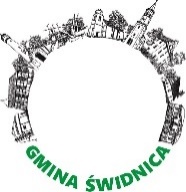 REGULAMIN KONKURSU „Magiczna Gmina Świdnica”Organizator konkursu:Organizatorem konkursu jest Urząd Gminy w Świdnicy.Cele konkursu:Celem jest utrwalenie na fotografiach piękna, tajemniczości i magiczności Gminy Świdnica. Uczestnicy konkursu w niekonwencjonalnych ujęciach mogą pokazać praktycznie wszystko: obiekty, rośliny, zwierzęta, ludzi, itp. Ma być magicznie, bo tak właśnie nazywa się konkurs: „Magiczna Gmina Świdnica”. Z wybranych fotografii zostanie stworzony Kalendarz Gminny na rok 2022 o tym samym tytule.Szczegóły konkursu:Konkurs przeznaczony jest dla mieszkańców gminy Świdnica. Każdy uczestnik może dostarczyć maksymalnie 5 zdjęć w formie elektronicznej, w formacie JPG o rozdzielczości minimum 300 DPI. Zgłoszenia do konkursu:W zgłoszeniu należy podać imię, nazwisko, nr telefonu, adres mailowy oraz dołączyć fotografie, o których mowa w pkt. 3Osoby niepełnoletnie zobowiązane są dołączyć do zgłoszenia zgodę na udział w konkursie od rodzica lub opiekuna prawnego;Dostarczenie prac na konkurs jest równoważne z wyrażeniem zgody na publikację zdjęć oraz swoich danych w Kalendarzu Gminnym, na stronie internetowej, profilu Facebook Gminy Świdnica oraz w prasie lokalnej i innych publikacjach.Dostarczanie prac:Termin składania prac – 31.10.2021 r.Prace należy wysłać na adres e-mail: konkursgminny@swidnica.zgora.plOchrona danych:Dostarczenie prac na konkurs jest równoważne z wyrażeniem zgody na publikację wizerunków osób zgłaszających się do konkursu  na stronie internetowej, profilu Facebook Gminy Świdnica oraz w prasie lokalnej i innych publikacjach.Ocena prac:Oceny prac dokona komisja powołana przez Organizatorów.Ocenie podlegać będzie:Zgodność z regulaminem;Pomysłowość i inwencja twórcza uczestników.Rozstrzygnięcie konkursu:Konkurs zostanie rozstrzygnięty po obradach komisji konkursowej, a wyniki zostaną ogłoszone 
1 grudnia 2021r. Dwanaście wybranych prac zostanie umieszczonych w Kalendarzu Gminnym na 2022 r.Nagrody:Nagrody otrzymają autorzy 12 zdjęć wybranych do Kalendarza Gminnego na rok 2022. Kontakt:Wszelkie wątpliwości i pytania proszę kierować do Urzędu Gminy w Świdnicy pod nr tel. 68 327 31 15 wew. 144, lub mailowo na adres: konkursgminny@swidnica.zgora.pl